    桃園市進出口商業同業公會 函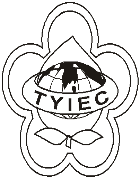          Taoyuan Importers & Exporters Chamber of Commerce桃園市桃園區中正路1249號5樓之4           TEL:886-3-316-4346   886-3-325-3781   FAX:886-3-355-9651ie325@ms19.hinet.net     www.taoyuanproduct.org受 文 者:各會員發文日期：中華民國110年6月28日發文字號：桃貿豐字第110250號附    件：隨文主   旨：「貿易法施行細則」，部分條文修正草案，業經經濟部於中華民國110年6月25日以經授貿字第11040029590號公告預告修正，檢送前掲公告影本(含附件)1份，請查照。說   明：        依經濟部110年6月25日經授貿字第11040029591號函辦理。    理事長  簡 文 豐